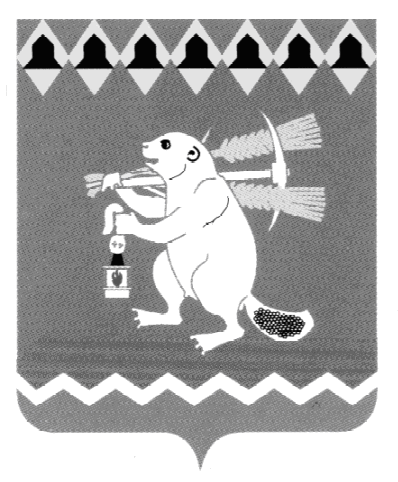 Администрация Артемовского городского округа ПОСТАНОВЛЕНИЕот 21.03.2019                                                                                              № 303-ПАО внесении изменений в Административный  регламент  предоставления муниципальной услуги «Признание жилых помещений, находящихся в муниципальной, государственной или частной собственности, пригодными (непригодными) для проживания и многоквартирных домов аварийными и подлежащими сносу (реконструкции), расположенных на территории Артемовского городского округа»В  соответствии  с  Федеральными  законами  от  06  октября 2003  года           № 131-ФЗ «Об общих принципах организации местного самоуправления в Российской Федерации», от 27 июля 2010 года № 210-ФЗ «Об организации предоставления государственных и муниципальных услуг», Положением о признании помещения жилым помещением, жилого помещения непригодным для проживания и многоквартирного дома аварийным и подлежащим сносу или реконструкции, утвержденным постановлением Правительства Российской Федерации от 28.01.2006 № 47, в целях приведения муниципального правового акта Артемовского городского округа в соответствие с действующим законодательством, руководствуясь статьей 31 Устава Артемовского городского округа,ПОСТАНОВЛЯЮ:Внести в Административный регламент предоставления муниципальной услуги «Признание жилых помещений, находящихся в муниципальной, государственной или частной собственности, пригодными (непригодными) для проживания и многоквартирных домов аварийными и подлежащими сносу (реконструкции), расположенных на территории Артемовского городского округа», утвержденный постановлением Администрации Артемовского городского округа от  29.06.2017 № 735-ПА, (далее – Административный регламент) следующие изменения:абзац первый пункта 5 Административного регламента после слова «секретарь» дополнить словом «межведомственной»;абзац одиннадцатый пункта 7 Административного регламента изложить в следующей редакции: «Адрес электронной почты: ugh.art96@mail.ru»;абзац первый пункта 13 Административного регламента после слова «услуги» дополнить словом «межведомственная»;пункт 53 Административного регламента изложить в следующей редакции:«53. Результаты обследования оформляются в день выезда Комиссии актом, который составляется в двух экземплярах, по форме согласно Приложению № 1 к Положению о признании помещения жилым помещением, жилого помещения непригодным для проживания и многоквартирного дома аварийным и подлежащим сносу, утвержденному постановлением Правительства Российской Федерации от 28.01.2006 № 47. Акт обследования приобщается к документам, ранее представленным на рассмотрение Комиссии. На основании акта обследования Комиссией принимается одно из решений в соответствии с пунктом 13 Административного регламента. Решение принимается большинством голосов членов Комиссии и оформляется в виде заключения, которое оформляется по форме согласно Приложению № 2 к Положению о признании помещения жилым помещением, жилого помещения непригодным для проживания и многоквартирного дома аварийным и подлежащим сносу, утвержденному постановлением Правительства Российской Федерации от 28.01.2006 № 47. Если число голосов «за» и «против» при принятии решения равно, решающим является голос председателя Комиссии. В случае несогласия с принятым решением члены Комиссии вправе выразить свое особое мнение в письменной форме и приложить его к заключению.»;Приложение № 3 к Административному регламенту признать утратившим силу;Приложение № 4 к Административному регламенту признать утратившим силу.2. Постановление опубликовать в газете «Артемовский рабочий» и разместить на официальном сайте Артемовского городского округа в информационно-телекоммуникационной сети «Интернет». 3. Контроль за исполнением  постановления возложить на заместителя главы Администрации Артемовского городского округа – начальника Управления по городскому  хозяйству и жилью Администрации Артемовского городского округа Миронова А.И.Глава Артемовского городского округа				       А.В. Самочернов